8	рассмотреть просьбы от администраций об исключении примечаний, относящихся к их странам, или исключении названий их стран из примечаний, если в этом более нет необходимости, принимая во внимание Резолюцию 26 (Пересм. ВКР-07), и принять по ним надлежащие меры;СТАТЬЯ 5Распределение частотРаздел IV  –  Таблица распределения частот
(См. п. 2.1)

MOD	BHR/193/15.54B	Дополнительное распределение:  в Алжире, Саудовской Аравии, Египте, Объединенных Арабских Эмиратах, Российской Федерации, Ираке, Ливане, Марокко, Катаре, Сирийской Арабской Республике, Судане и Тунисе полоса частот 8,3–9 кГц распределена также радионавигационной, фиксированной и подвижной службам на первичной основе.    (ВКР-)MOD	BHR/193/25.504C	В полосе 14–14,25 ГГц плотность потока мощности, создаваемого любой земной станцией воздушного судна воздушной подвижной спутниковой службы на территории Саудовской Аравии, Ботсваны, Кот-д'Ивуара, Египта, Гвинеи, Индии, Исламской Республики Иран, Кувейта, Нигерии, Омана, Сирийской Арабской Республики и Туниса, не должна превышать пределов, указанных в Части В Приложения 1 Рекомендации МСЭ-R М.1643, если только не была достигнута конкретная договоренность об ином с затронутой администрацией (администрациями). Положения настоящего примечания никоим образом не ограничивают обязанность воздушной подвижной спутниковой службы действовать в качестве вторичной службы в соответствии с п. 5.29.     (ВКР-)MOD	BHR/193/35.508A	В полосе 14,25–14,3 ГГц плотность потока мощности, создаваемого любой земной станцией воздушного судна воздушной подвижной спутниковой службы на территории Саудовской Аравии, Ботсваны, Китая, Кот-д'Ивуара, Египта, Франции, Гвинеи, Индии, Исламской Республики Иран, Италии, Кувейта, Нигерии, Омана, Сирийской Арабской Республики, Соединенного Королевства и Туниса, не должна превышать пределов, указанных в Части В Приложения 1 Рекомендации МСЭ-R М.1643, если только не была достигнута конкретная договоренность об ином с затронутой администрацией(ями). Положения настоящего примечания никоим образом не ограничивают обязанность воздушной подвижной спутниковой службы действовать в качестве вторичной службы в соответствии с п. 5.29.     (ВКР-)MOD	BHR/193/45.509A	В полосе 14,3–14,5 ГГц плотность потока мощности, создаваемая любой земной станцией воздушного судна воздушной подвижной спутниковой службы на территории Саудовской Аравии, Ботсваны, Камеруна, Китая, Кот-д'Ивуара, Египта, Франции, Габона, Гвинеи, Индии, Исламской Республики Иран, Италии, Кувейта, Марокко, Нигерии, Омана, Сирийской Арабской Республики, Соединенного Королевства, Шри-Ланки, Туниса и Вьетнама, не должна превышать пределов, указанных в Части В Приложения 1 Рекомендации МСЭ-R М.1643, если только не была достигнута конкретная договоренность об ином с затронутой администрацией (администрациями). Положения настоящего примечания никоим образом не ограничивают обязанность воздушной подвижной службы действовать в качестве вторичной службы в соответствии с п. 5.29.     (ВКР-)MOD	BHR/193/55.536B	В Саудовской Аравии, Австрии, Бельгии, Бразилии, Болгарии, Китае, Республике Корея, Дании, Египте, Объединенных Арабских Эмиратах, Эстонии, Финляндии, Венгрии, Индии, Исламской Республике Иран, Ирландии, Израиле, Италии, Иордании, Кении, Кувейте, Ливане, Ливии, Лихтенштейне, Литве, Молдове, Норвегии, Омане, Уганде, Пакистане, Филиппинах, Польше, Португалии, Сирийской Арабской Республике, Корейской Народно-Демократической Республике, Словакии, Чешской Республике, Румынии, Соединенном Королевстве, Сингапуре, Швеции, Швейцарии, Танзании, Турции, Вьетнаме и Зимбабве земные станции, работающие в спутниковой службе исследования Земли в полосе 25,5–27 ГГц, не должны требовать защиты от станций фиксированной и подвижной служб или ограничивать их использование и развертывание.     (ВКР-)MOD	BHR/193/65.546	Другая категория службы:  в Саудовской Аравии, Армении, Азербайджане, Беларуси, Египте, Объединенных Арабских Эмиратах, Испании, Эстонии, Российской Федерации, Грузии, Венгрии, Исламской Республике Иран, Израиле, Иордании, Ливане, Молдове, Монголии, Омане, Узбекистане, Польше, Сирийской Арабской Республике, Кыргызстане, Румынии, Соединенном Королевстве, Южно-Африканской Республике, Таджикистане, Туркменистане и Турции распределение полосы 31,5–31,8 ГГц фиксированной и подвижной, за исключением воздушной подвижной, службам произведено на первичной основе (см. п. 5.33).     (ВКР-)Основания:	Для защиты станций фиксированной и/или подвижной служб.______________Всемирная конференция радиосвязи (ВКР-15)
Женева, 2–27 ноября 2015 года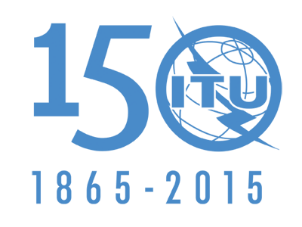 МЕЖДУНАРОДНЫЙ СОЮЗ ЭЛЕКТРОСВЯЗИКОМИТЕТ 6Пересмотр 1 
Документа 193-R6 ноября 2015 годаОригинал: английскийБахрейн (Королевство)Бахрейн (Королевство)предложения для работы конференциипредложения для работы конференцииПункт 8 повестки дняПункт 8 повестки дня